Lifeguards fill a critical front line position in the Wilson’s Aquatic Centre and provide excellence in customer service as well. Under the leadership of the Aquatics and Climbing Wall Manager and with the support of the Supervisor and the Team Leads, our lifeguards promote a safe and welcoming aquatic environment and provide clear communication to patrons of all ages and abilities.Lifeguards are responsible for the provision of lifeguard services that reflect the NLS-Pool and SFA standards of training, and regularly and effectively communicate the facility’s regulations to all patrons. Lifeguards assist in preventing injury and reducing risk through preventative drowning education, leadership, safety inspections, and completing daily reports. When required, lifeguards respond promptly to injuries and incidents in a manner that reflects facility protocols, and the NLS-Pool/SFA standard of training.Perform preventative lifeguard responsibilities in accordance with the NLS-Pool training standards, and RECC policies and procedures. Demonstrates effective and safe lifeguarding techniques.Prevents injury and incident by conducting effective scanning and education. In an emergency respond promptly and appropriately with clear signaling and communication with other aquatic staff, and activate emergency services. Lifeguards will perform first aid as outlined in SFA training, and provide clear and concise instructions to all patrons. Lifeguards will immediately notify the Aquatics Manager after the incident.Continuously monitor the cleanliness and safety within the aquatic centre, including locker rooms. Immediately address unclean or potentially hazardous conditions by contacting cleaning or operations staff.Carries out established opening and closing protocols. Includes but not limited to: set up, clean up, and ensure the pools are prepared for scheduled activities.Actively practice risk management by completing daily and weekly task sheets. This includes performing routine safety inspections of all aquatic equipment and utilities, various cleaning tasks, and relaying any needs or concerns to the Aquatics Manager or Supervisor on a regular basis. Ensures that Accident, Incident, and First Aid Reports are completed accurately, objectively, and promptly as required.Maintains a level of fitness and training necessary to fulfill the practical, physical, knowledge, and judgmental components of lifeguarding.Maintains an active and professional relationship with all patrons by appropriately recommending other programs and services provided by the RECC.Attends all mandatory in-services and participates in ongoing in-service training. Completes other duties associated with the safe and effective operation of the RECC as determined necessary by Aquatic Team Leads, Managers, or Directors.Adheres to all RECC occupational health and safety policies by assuming an active role in ensuring the safety of all staff, members, and users through regular and effective reiteration of these guidelines.Responds to both injuries and incidents as reflected in the standard of training under which you were certified. This includes self protective measures of use of personal protective equipment (gloves, masks, shields, gowns), barrier devices (pocket masks, BVM), and safe lifting techniques. Maintains current knowledge of RECC policies and procedures and ensures adherence.Actively engages in de-escalation of volatile situations, effectively resolving customer complaints and providing detailed communication (via email, TL reports, or notes) to the Aquatics Manager.Ensures full confidentiality is maintained for all members, users, and staff by employing procedures that reduce the unnecessary transmission of confidential information. Participates in professional development opportunities, as recommended. Mandatory Qualifications: (To be maintained as a condition of employment)National Lifeguard Service Award (NLS) – Pool Option (Current within two years)Standard First Aid with CPR C and AED (Current within two years)WHMISKnowledge, Skills, and Abilities:Ability to work independently and as a contributing member of a teamAbility to promote drowning prevention through public education, demonstration, and special eventsDemonstrate problem solving skills and judgmentAbility to be flexible in a fast paced environmentAbility to establish and maintain respectful, cooperative, and professional working relationships with your team and communityExperience working with various demographicsSome tasks involve the ability to exert moderate physical effort including some combinations of standing for long periods of time, sitting, sitting at a height, crouching, walking, climbing, swimming, performing work while wet and/or performing work while wet for an extended period of time.As required, lifeguards will be required to perform physical elements in emergency situations and inservice training. This could include: running, climbing, swimming, lifting, carrying, towing, and lifting distressed or unconscious persons out of the water.Receiving regular feedback from the Aquatic Supervisor and an annual evaluation from the Aquatics Manager. Evaluation is based upon RECC operational protocols, and the NLS-Pool “must see” items. Regular encouragement of safe lifting, carrying, and rescue techniques Unobscured access to all required rescue equipment, first aid kits, and PPE.Exposure to a loud, warm, and busy environment. OtherExcellent communication skills with ability to establish and maintain respectful, cooperative, and professional working relationships with members, guests, and other RECC staff.Ability to be flexible in a fast paced environment.Commitment to adhere to all OHS and RECC implemented policies and safety standards.Please send your cover letter and resume to ccutler@ratheastlinkcc.caDEPARTMENT Recreation & Leisure: Aquatics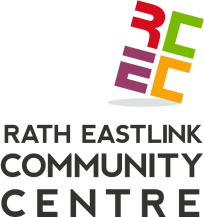 JOB TITLELifeguardStart Date As soon as possibleREPORTS TOAquatics and Climbing Wall Manager STATUSCasual and Part timePOSITION SUMMARYDUTIES AND RESPONSIBILITIESEDUCATION/QUALIFICATIONS AND SKILL REQUIREMENTSWORKING CONDITIONSHOW TO APPLY